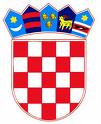 	           REPUBLIKA HRVATSKA KRAPINSKO – ZAGORSKA ŽUPANIJA             Ž U P A NKLASA: 320-09/18-01/01URBROJ: 2140/01-02-18-03Krapina, 1. listopad 2018. Na temelju članka 17. stavak 1. Pravilnika ocjenjivanja i izložbe meda Krapinsko-zagorske županije („Službeni glasnik Krapinsko-zagorske županije“ br. 40/18) i članka 32. Statuta Krapinsko-zagorske županije („Službeni glasnik Krapinsko-zagorske županije“, br. 13/01, 5/06, 14/09, 11/13, 26/13. i 13/18) župan Krapinsko-zagorske županije raspisuje JAVNI POZIVza XVII. Ocjenjivanje i izložbu meda Krapinsko-zagorske županijePredmet Javnog poziva je podnošenje Prijava za natjecanje pčelara u ocjenjivanju kvalitete meda, izvrsnosti meda te kvalitete vlastitog rada. XVII. ocjenjivanje i izložba meda Krapinsko-zagorske županije održati će se 24. studenog 2018. godine u Općini Mače.Organizatori „Ocjenjivanja i izložbe meda Krapinsko-zagorske županije“ su: Krapinsko-zagorska županija i Savez pčelarskih udruga Krapinsko-zagorske županije. Ocjenjivanje meda se provodi u dvije odvojene kategorije:(a)  med proizveden s pašnog područja unutar teritorija Krapinsko-zagorske županije,(b)  med proizveden s pašnog područja izvan  teritorija Krapinsko-zagorske županije.       5. Na ocjenjivanje za bilo koju od navedenih kategorija mogu se prijaviti:(a)  pčelari koji imaju prebivalište u Krapinsko-zagorskoj županiji ili(b) pčelari koji imaju prebivalište izvan Krapinsko-zagorske županije, ali su članovi jedne od pčelarskih udruga sa sjedištem u Krapinsko-zagorskoj županiji i imaju registrirani pčelinjak na području Krapinsko-zagorske županije. U ovom slučaju pčelar ispunjava Obrazac 2 kojim pod kaznenom odgovornošću potvrđuje da su podaci navedeni u Obrascu istiniti. Obrazac mora biti ovjeren od  predsjednika udruge čije je pčelar član.       6. Uzorci meda se razvrstavaju u kategorije prema botaničkom podrijetlu: nektarni (uniflorni i multiflorni) i medljikovac (medun).       7.  Uzorci moraju biti dostavljeni: -  u  2 (dvije) staklene teglice (staklenke) zapremine od 370 ml (450 grama), te- u 1 (jednoj) staklenoj teglici (staklenki) od 720 ml (900grama), svaka zatvorena  novim metalnim poklopcem bez oznaka, odnosno litografije.Svaka staklenka treba biti označena jedinstvenom šifrom koju određuje udruga.Šifra započinje sa početna dva slova iz naziva mjesta sjedišta udruge, a nakon toga slijedi redni broj počevši sa 1.Županija po zaprimanju svih  uzoraka od strane pčelarskih udruga obilježava uzorke meda svojim šiframa. Nakon što Županija, od strane Predsjednika Povjerenstva za ocjenjivanje kvalitete meda, zaprimi zapisnik o izvršenom ocjenjivanju, Udruge su dužne dostaviti popis svojih pčelara koji su dostavili uzorke sa pripadajućim šiframa.       8. Uz uzorak pčelari moraju priložiti popratnu dokumentaciju iz koje je vidljivo:- ime i prezime pčelara, - točna adresa prebivališta, - broj telefona/mobitela, - lokacija pašnog područja,- deklarirana vrsta meda,- datum vrcanja, te- izjava da je taj med sa vlastitog pčelinjaka, - pismenu suglasnost da mu se med na temelju provedene peludne analize, izmjerene električne provodnosti ili senzorske procjene, može staviti u kategoriju drugačiju od deklarirane, -   izjavu koja sadržava garanciju pčelara da je upotrebljavao registrirana ili dozvoljena sredstva tako kao što je  propisano i pri tome uvažavao smjernice Dobre pčelarske prakse, te da med nije stariji od jedne godine te da  ima najmanje 50 kg  meda jedne vrste (Obrazac 1).(2)  Pčelari koji imaju prebivalište izvan Krapinsko-zagorske županije moraju ispuniti izjavu da su članovi jedne od udruga sa sjedištem  unutar Krapinsko-zagorske županije  i da im je pčelinjak registriran  u Krapinsko-zagorskoj županiji. Istu izjavu potpisuje predsjednik Udruge (Obrazac 2).(3)  Ova dokumentacija čuva se u sjedištu Udruge gdje je med predan do dostave cjelokupne dokumentacije u Županiju.    9. Kotizacija za sudjelovanje iznosi 100,00 kuna po uzorku meda.   10. Dostava uzoraka od strane pčelarskih udruga je 9. listopada 2018. godine u Krapinsko-zagorsku županiju,  Magistratska 1, treći kat soba 49.     11. Prijavljeni uzorci ocjenjivati će se prema Pravilniku ocjenjivanja i izložbi meda Krapinsko-zagorske županije („Službeni glasnik Krapinsko-zagorske županije“, br. 40/18) i Pravilniku o kvaliteti meda i drugih pčelinjih proizvoda. Peludnu analizu prispjelih uzoraka meda napraviti će Agronomski fakultet u Zagrebu.   12. Na temelju izvršenog bodovanj uzorcima meda biti će dodijeljena:Zlatna medalja  -    dobivaju svi uzorci unutar jedne vrste meda koji su ocjenjeni s 18,01 i više bodova.Srebrna medalja  -  dobivaju svi uzorci unutar jedne vrste meda koji su ocjenjeni s 16,01 do 18,00 bodova.Brončana medalja -  dobivaju svi uzorci unutar jedne vrste meda koji su ocjenjeni s 14,00 do 16,00  bodova   13. Nagrade će se dodjeljivati u tri kategorije: 1.) Nagrade u kategoriji meda proizvedenog sa pašnog područja Krapinsko- zagorske županije od pčelara sa područja Krapinsko-zagorske županije:a)   - 	ŠAMPION IZLOŽBE - najbolje ocijenjen med  prema  ukupno osvojenim bodovima, DRUGO MJESTO-  prema ukupno osvojenim bodovima,TREĆE MJESTO -  prema ukupno osvojenim bodovima, b)   	NAJBOLJE OCIJENJEN MED- unutar određene vrste meda, c)         NAJBOLJE OCIJENJEN MED- od pčelarke.Da bi se dodijelile nagrade za određenu vrstu meda, mora biti ocjenjeno barem 3 uzorka meda unutar iste vrste.2.)Nagrade u kategoriji meda proizvedenog izvan pašnog područja Krapinsko- zagorske županije:NAJBOLJE OCIJENJEN MED- bez obzira na vrstu,DRUGO MJESTO- po ukupno osvojenim bodovima bez obzira na vrstu,TREĆE MJESTO-  po ukupno osvojenim bodovima bez obzira na vrstu.3.)Nagrade u kategoriji meda proizvedenog na pašnom području Krapinsko-zagorske županije od pčelara izvan Krapinsko-zagorske županije:NAJBOLJE OCIJENJEN MED- bez obzira na vrstu.Da bi se dodijelile nagrade za kategoriju meda proizvedenog izvan pašnog područja Krapinsko-zagorske županije i od pčelara izvan Krapinsko-zagorske županije, mora biti ocjenjeno barem 3 uzorka meda, bez obzira na vrstu.Pozivamo sve pčelare i pčelarke da se uključe u XVII. Ocjenjivanje i izložbu meda Krapinsko-zagorske županije.   ŽUPAN Željko KolarIzradila: Ivanka Kuščar, dipl.ing.agr.Viša stručna suradnicaDostaviti: Upravni odjel za gospodarstvo, poljoprivredu, promet i komunalnu infrastrukturu,WEB stranice Krapinsko-zagorske županije,Pismohrana, ovdje